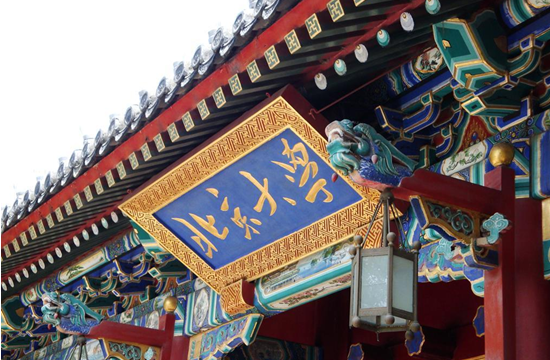 全国医疗产业（医疗器械）企业管理研修班随着国家经济的发展、人口的增长、以及人们保健意识的不断增强，全球医疗器械市场需求持续快速增长，医疗器械行业是当今世界发展最快的行业之一。为了提高医疗器械行业的竞争实力,通过管理创新,使企业迅速发展，应中国医疗器械行业的迫切需要，并与北京大学医学部连续12年合作创办的全国最具影响力知名药班品牌 “医药行业高级研修班”的基础上，研发出医疗器械行业特色的精品高端课程及厚重的人脉资源。课程涵盖医疗器械行业最新发展到变革，终端营销到企业品牌建设，从企业融资到上市，从宏观政策到监管法规的完整体系，师资队伍由北京大学、清华大学等著名教授、政府相关部门高层领导、行业协会研究专家、行业内知名企业高管等组成，集实战与理论于一体。同时，我们也致力于搭建一个极具价值的中国医疗器械行业精英交流的高端资源平台，并与各省区成立校友会，搭建共享资源。全国医药、医疗器械企业管理培训最具影响力知名品牌全国5000多家医药、医疗器械学员企业组成的强大高端资源校友会平台招生对象：◆全国医疗器械上市公司、大型外资、国有、民营企业等研发、生产、流通企业负责人、总经理全国医疗器械企业副总经理、经理等高层管理者。全国医疗器械电子商务企业高层管理者。◆政府相关部门及科研院所、各级医疗器械行业协会负责人 ◆医疗器械行业投资企业负责人 ◆全国医院医疗器械管理人员注：报名者需要大专以上学历，5年以上医疗器械企业高管经验。学习地点： 北京、地区游学学习期限：一年、八单元，每单元授课两天。师资阵容: ◆北大、清华、人大等知名高校著名教授、资深经济学家、管理学家、人力资源专家、法学专家等；◆国家部委、医疗器械行业主管部门有关官员与参与制定政策的专家;         ◆著名营销实战专家、国际知名医疗器械集团企业家、知名医院和行业管理专家。
咨询电话：电子邮箱：课程设置医疗器械企业工商管理核心模块:医疗器械企业发展战略                   人力资源管理与提升领导力    医疗互联网思维                         企业营销策略企业危机公关与应对                     医疗企业财务管理与新资本运作              医疗企业经济法与涉税实务               领导者语言艺术    医疗产业企业文化建设与品牌塑造         医疗行业商务谈判与商务礼仪医疗产业管理模块:中国医疗产业最新发展现状分析             医疗行业商业贿赂规避医疗企业竞争力的提高                     医疗器械产业技术创新战略医疗器械新动向解析                       医疗企业经典案例分析……移动课堂模块：企业游学、医疗行业专题高峰论坛、学员企业互访              高端资源共享模块：与全国最具影响力知名药班品牌 “北京大学医学部医药行业高级研修班”资源对接共享。 参加各省区校友会和沙龙联谊会。       
课程特色大师团队:12年的北大清华著名高校师资筛选,打造出著名学者、实战专家、资深顾问组成的经典师资团队品牌证书:国内最高学府、管理类最著名培训基地、全国医疗器械行业高管培训最有影响力品牌。人脉资源:全国5000多家医疗器械的学员企业组成的强大高端资源校友会平台;每班汇集研发、生产及商业公司的50余名企业高管,经验共享 、交流合作班级间联谊互动,数百名在读学员的横向沟通、互通优势资源覆盖全国医疗器械的产品网络。课外活动:体育比赛\学员论坛\管理沙龙\辩论赛\联谊酒会\拓展训练\企业考察 【部分学员企业】 排名不分先后：国药控股医疗器械有限公司         乐普（北京）医疗器械股份有限公司华润集团                         上海凯利泰医疗科技有限公司北京科联升华应用技术研究所       华北制药集团有限责任公司天津和杰医疗器械有限公司         上海世瑞医疗科技有限公司 贵州同济堂制药有限公司           步长制药集团公司           葵花药业集团                     贵州益佰制药有限公司        浙江康恩贝制药股份有限公司       香港澳美制药厂有限公司 上海天翟医疗器械有限公司         河北健泽医疗器械科技有限公司    北京宝泽康国际医院管理有限公司   河南省海博恩医疗科技有限公司安阳市翔宇医疗器械设备有限责任公司  山东康力医疗器械有限公司河南盛世伟业医疗器械有限公司      山东光华药业广东普康医疗器械有限公司          君联资本山东鲁抗医药股份有限公司         黑龙江珍宝岛药业集团         西南合成医药集团                 解放军总医院                     协和医院                         。。。。。。                     报名须知:报名表的获取:请致电010-53686668，工作人员将向您介绍相关情况并提供报名表.由于每期课程都有名额限制,为能得到席位,请尽快将报名表填好,传真或邮寄给我们.请向“培训中心”招生办公室快递或传真如下(1-7)文件:学员报名登记表(填写完整) 学员所在企业简介单位推荐函学历复印件身份证复印件2张二寸彩色照片两张名片                      (注:以上5-7项可以报到时交齐)由“培训中心”审核后,向您邮寄或传真“入学通知书”和“入学须知”.汇款方式及学费29800元/人（包含：教材、讲义、论坛讲座、交流活动、拓展训练、证书、间茶点及学员通讯录等。学习期间的食宿费、交通费及国内外考察费自理。）开户行：工商银行北京商务中心区支行现代城支行户名：北京商帅工程信息技术研究院账号：0200 2281 1920 0013 292四.联系方式：医疗器械招生办公室   联系人：刘老师 于老师 010-5368 6668、13488823518/13488893598 刘老师                全国医疗产业医疗器械报名信息表姓 名：                           性 别： □ 男      □ 女     政治面貌：                    教育背景：□ 高中   □ 大专   □ 本科   □ 硕士   □ 博士出生日期：        年         月          日身份证号：手 机：                      电 话：                             传 真：                      电子信箱：                                    通讯地址：                                                               邮 编:                      您目前工作单位：                                                        职 务：                    担任此职务年限：                         目前年薪：              万元（人民币）公司或单位员工人数：           人、 您下属员工人数         人公司总资产：             万元 （人民币）年度销售额：             万元 （人民币）公司行业类别：                       公司主要产品                                     是否为上市公司：  □ 是       □ 否单位地址：                                                         单位邮编：                    单位电话：                        ▲选择性信息为了方便我们组织课余活动，请提供您的业余生活信息。□高尔夫球  □ 保龄球  □ 网 球  □ 羽毛球  □ 乒乓球 □ 篮 球 □足 球     □ 登 山   □ 游 泳  □ 音乐会  □ 旅 行  □ 摄 影□ 国标舞    □ 瑜 伽   □ 棋 牌  □ 其 他                               联系人：刘老师 13488823518/13488893598    电子信箱：13466618468@163.com